На Епархиальном собрании 2004 года Святейший Патриарх Московский и всея Руси Алексей II обратился к пастве со словами: «…Мир все более погружается во тьму равнодушия, ненависти, эгоизма, и мы с вами призваны светом любви Христовой светить в мире и являть свою веру делом. Надо творить дела милосердия,  у каждого верующего есть возможность послужить своим ближним. Рядом с нами много страдающих. Бездомные замерзают, дети-сироты не знают любви и живут по жестокому закону «каждый сам за себя», в больницах пациенты умирают от отсутствия ухода только потому, что к ним некому подойти, в домах престарелых и своих квартирах заканчивают жизнь в нужде и одиночестве старики.Социальные проблемы для нас с вами не просто абстрактные вопросы, решение которых можно отложить до лучших времен. Мы призваны Христом на служение любви, и мы не можем не сострадать тем, кого Христос называет Своими меньшими братьями, и не стараться сделать все от нас зависящее, чтобы им помочь… Призывая всех вас к делам милосердия, хочу напомнить забытую пословицу: «Не бойся сильной грозы, а бойся убогого слезы».Встреча добровольцев проходит каждое воскресение после Божественной литургииТел.  8(914)834-46-49 ТамараСделаем мир добрее вместе!Ждем вас! Храм Покрова ПресвятойБогородицыг. Улан-Удэ, ул. Мокрова 20а.Тел. Храма: 8(924)75-407-41Тел. о. Георгия  8(983)53-677-49Сайт: pokrov-uud.cerkov.ruСтраница ВКонтакте: https://vk.com/public150442622Свято-Покровский храмг. Улан-УдэСоциальное служение на приходе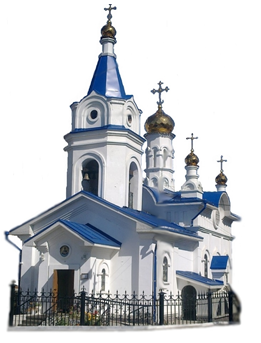 Принципы осуществления церковной заботы о престарелых В Священном Писании отчетливо прослеживается необходимость почитания пожилых людей и престарелых, проявления особой заботы о них. Заповедь о почитании родителей (а почтительное отношение к родителям издревле олицетворяло уважительное отношение ко всем представителям старших поколений) в Священном Писании встречается неоднократно (Исх. 20:12; Втор. 5:16; Еф. 6:3). «Слушайся отца твоего: он родил тебя; и не пренебрегай матери твоей, когда она и состарится», — говорится в книге Притчей Соломона (Притч. 23:22). «Пред лицем седого вставай и почитай лице старца, и бойся [Господа] Бога твоего», — сказано в книге Левит (Лев. 19:32). Почитать отца и мать — это значит не только уважать их, но также помогать в нужде, предоставлять отдых в старости и окружать заботой. Апостол Павел предостерегает христиан: «Если же кто о своих и особенно о домашних не печется, тот отрекается от веры и хуже  неверного» (1 Тим. 5:8); учит учтиво обращаться с пожилыми людьми: «Старца не укоряй, но увещевай, как отца» (1Тим. 5:1).Священники  Свято-Покровского храма окормляют  социальное учреждение для пожилых и инвалидов — центр «Доверие».Организована  на приходе группа добровольцев, готовых осуществлять регулярную заботу о престарелых:  По возможности навещать подопечных центра;  Обеспечавать досуг (книги, журналы). При храме есть библиотека, где можно брать литературу;  Организация паломнических поездок:Оказывать помощь пожилым и старым людям в участии в богослужениях (молебнах), по возможности организовывать доставку в храм лиц, испытывающих затруднения в передвижении;  Помощь в подготовке к Таинствам церкви (Исповедь-покаяние, Причастие, Крещение). НАМ НУЖНЫ ДОБРОВОЛЬЦЫ!Забота о пожилых и престарелых является одним из важнейших направлений социального служения Церкви и обязанностью каждого христианина.С возрастом в жизни человека происходят определенные изменения, касающиеся различных аспектов жизнедеятельности: физического здоровья, социального статуса. Меняется речь, память, скорость восприятия и воспроизведения информации; затухает функционирование органов чувств — происходят изменения вкуса, слуха, зрения, осязания.Важной психологической задачей в старости становится переживание возрастающей зависимости от других людей. В старческом возрасте сложно, а порой и совсем невозможно обойтись без посторонней помощи. При этом часто пожилые и престарелые люди остаются одни, без родных и близких, которые могли бы заботиться о них.Пожилой и старческий возраст играет особую роль в жизненном цикле человека: в это время осмысливается пройденный жизненный путь. В старости на первый план должна выходить внутренняя работа над собой. Вопреки распространенным в обществе стереотипам, старость не останавливает развитие человеческой личности.